St Luke’s CE PrimaryYear 4Autumn 2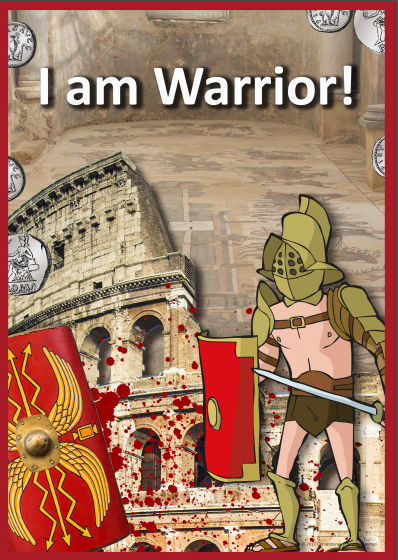 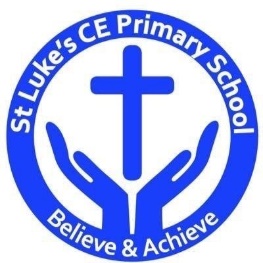 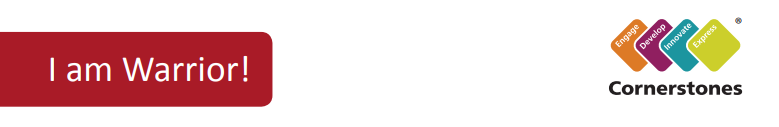 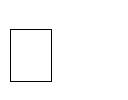 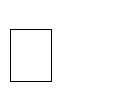 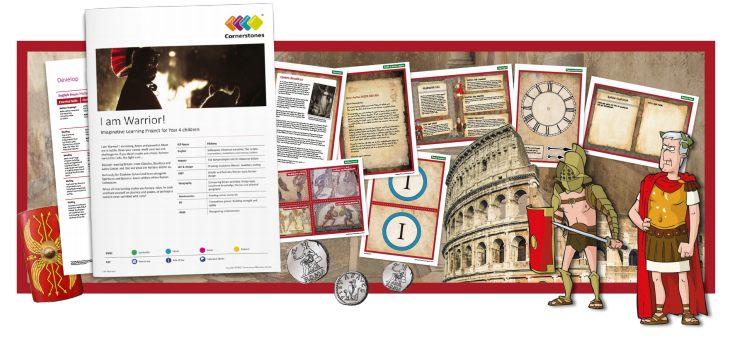 We are brave, powerful warriors, and we will meet in battle! This half term, we’ll divide into two warring groups: the Celts and the Romans. In our battle games, who will be victorious? We’ll research Celtic and Roman warriors and write soliloquies as soldiers. Using different source materials we’ll investigate the Roman Empire and read Roman numerals. After designing and making shields, we’ll test them in battle and practise our attacking and defending skills. The Celtic warrior queen, Boudicca, will inspire us to create stories, models and artwork. We’ll write plays about gladiators and a menu for wealthy Romans. Using maps, globes and information books, we’ll compare Britain (the home of the Celts) and Rome (the home of the Romans). At the end of the ILP, we’ll reflect on what the Romans did for us. We’ll become archaeologists, examining and sorting artefacts. You’ll receive an invitation to our art gallery where we’ll give guided tours to explain what we have learnt. 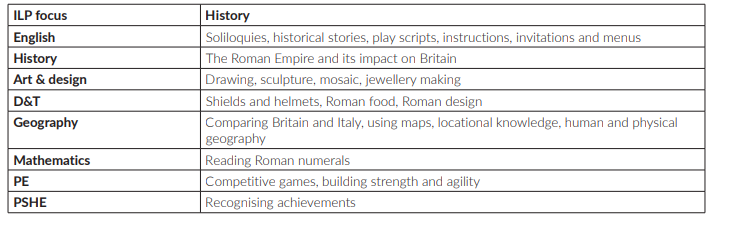 Help your child prepare for their projectThe Romans changed the course of England’s history. Why not visit a museum together or look at Roman artefacts online to see what you can learn about the Romans? You could also look at holiday brochures and online information to find out about modern day Rome. Which tourist attractions would you like to visit? Alternatively, you could work together to make a model of a Roman villa using recycled materials.Discrete Learning SubjectsDiscrete Learning SubjectsMain Learning Focus in English: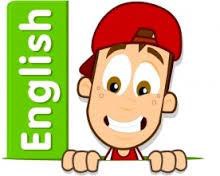 Fiction: The Escape from Pompeii (Historical recount) Non-fiction:  Newspaper report Speaking and listening.Participation in class and group discussions Explaining and justifying opinions about texts Learning new drama skillsReadingShared Reading – reading text with the class Guided Reading – reading with the teacher in small groups Individual & paired reading  Using reading skills obtain informationWritingUsing Fantasics to develop narrative recount writing Writing newspaper reportPlanning and structuring different textsAnswering big questionsIllustrations to tell a storyGrammar and PunctuationRevising the use of capital letters, full stops, commas and exclamation marks Ensuring grammatical agreementSpelling  Words from statutory and personal spelling lists  Proofreading for words on statutory list HandwritingRevising letter joins formationImprove skills in joining writingMain Learning Focus in English:Fiction: The Escape from Pompeii (Historical recount) Non-fiction:  Newspaper report Speaking and listening.Participation in class and group discussions Explaining and justifying opinions about texts Learning new drama skillsReadingShared Reading – reading text with the class Guided Reading – reading with the teacher in small groups Individual & paired reading  Using reading skills obtain informationWritingUsing Fantasics to develop narrative recount writing Writing newspaper reportPlanning and structuring different textsAnswering big questionsIllustrations to tell a storyGrammar and PunctuationRevising the use of capital letters, full stops, commas and exclamation marks Ensuring grammatical agreementSpelling  Words from statutory and personal spelling lists  Proofreading for words on statutory list HandwritingRevising letter joins formationImprove skills in joining writingMain Learning Focus in Mathematics:Main Learning Focus in Mathematics:In Measurement Children will learn about: Kilometres  Perimeter on a grid  Perimeter of a rectangle Perimeter of rectilinear shapeIn multiplication and division children will learn about: Multiply by 10  Multiply by 100  Divide by 10  Divide by 100  Multiply by 1 and 0  Divide by 1  Multiply and divide by 6  6 times-table and division facts  Multiply and divide by 9  9 times-table and division facts  Multiply and divide by 7  7 times-table and division fact